Solo Qualifying Cross Country Completion Certificate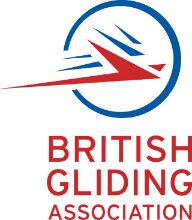 Student pilot _______________________  in aircraft _________________has been authorised to carry out a solo cross-country flight using the following airfield pairs:From _______________________ to ________________________________From _______________________ to ________________________________Estimated time of departure _________________    date ____________________IF NECESSARY: The DTO can be contacted as belowDTO name ________________________________________________________________________Contact name  _____________________________________   Telephone _____________________The above Solo Qualifying Cross Country flight was conducted in accordance with the appropriate provisions of Subpart SPL - SFCL.150Instructor Signature _______________________________________Instructor Name __________________________ Licence Number ________________________